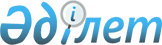 Об утверждении поправочных коэффициентов к базовым ставкам платы за земельные участки в городе АксайРешение Бурлинского районного маслихата Западно-Казахстанской области от 4 октября 2019 года № 43-4. Зарегистрировано Департаментом юстиции Западно-Казахстанской области 8 октября 2019 года № 5806
      В соответствии с Земельным кодексом Республики Казахстан от 20 июня 2003 года и Законом Республики Казахстан от 23 января 2001 года "О местном государственном управлении и самоуправлении в Республике Казахстан" Бурлинский районный маслихат РЕШИЛ:
      1. Утвердить поправочные коэффициенты к базовым ставкам платы за земельные участки в городе Аксай согласно приложению к настоящему решению.
      2. Руководителю аппарата районного маслихата (Б.Б.Мукашева) обеспечить государственную регистрацию настоящего решения в органах юстиции, его официальное опубликование в Эталонном контрольном банке нормативных правовых актов Республики Казахстан.
      3. Настоящее решение вводится в действие по истечении десяти календарных дней после дня первого официального опубликования. Поправочные коэффициенты к базовым ставкам платы
за земельные участки в городе Аксай
					© 2012. РГП на ПХВ «Институт законодательства и правовой информации Республики Казахстан» Министерства юстиции Республики Казахстан
				Приложение
к решению Бурлинского
районного маслихата
от 4 октября 2019 года №43-4
Номер зоны
Поправочные коэффициенты к базовым ставкам платы за земельные участки
Наименование зоны
Промышленная зона
1,5
003 - северо- восточная- основная часть с северной стороны от железной дороги и часть с южной стороны от железной дороги промышленной зоны, 001- промышленная зона северная, резервная территория промышленной зоны, 002 - промышленная зона вдоль железной дороги
I
1,2
009, 007, 011, 012, 015, часть 005, часть 010, часть 018 (в том числе план детальной планировки "Карачаганак-1", микрорайон "Жана коныс", микрорайон "Коктем", микрорайоны: 2, 3, 4, 5, 5А, 7, 9, 10, 11, 12, 13) часть 019
II
1,0
004, 016, 006, часть 005 (в том числе микрорайон 1) - южная часть от железной дороги, старый город
III
1,0
001- селитебная часть промышленной зоны

002- северная часть от железной дороги, старый город
IV
1,1
008, часть 003 – с южной стороны от железной дороги, часть 010, часть 019, телецентр, вахтовый городок, центральная районная поликлиника

план детальной планировки "Строительный-1"

план детальной планировки "Строительный -2"

план детальной планировки "Строительный -3"

план детальной планировки "Строительный -4"
V
0,8
старый Кызылтал, старый Аралтал